Итоговая контрольная работа по  литературе для учащихся 6 класса 1 вариант2 вариант1. Пословица – это…а) выражение насмешки;б) краткий иносказательный рассказ поучительного характера;в) краткое мудрое изречение, содержащее законченную мысль;г) старинная песня.Подпишите портреты писателей
 

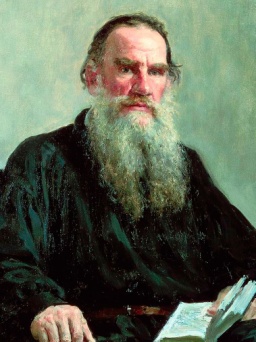 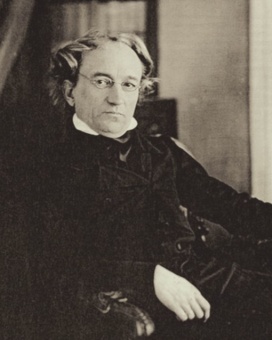 Произведение  А.С.Пушкина «Дубровский» (выберете правильный вариант ответа):
а) повесть
б) роман
в) рассказ
Назовите главных героев рассказа «Бежин луг»:
а) автор, который повествует о событиях
б) крестьянские дети
в) помещики
Назовите стихотворение М.Ю. Лермонтова:
а) «Узник»
б) «Листок»
в) «Косарь»
Ямб – это…а) двусложный размер стиха с ударением на втором слоге;б) двусложный размер стиха с ударением на первом слоге;в) трёхсложный размер стиха с ударением на третьем слоге.7. Определите размер стихотворения:Буря мглою небо кроет,Вихри снежные крутя...   _____________________________________8. Дайте развёрнутый ответ на вопрос (30-35 слов): «Поступок какого литературного героя мне запомнился и почему?» (На основе произведений, изученных в 6 классе).
______________________________________
_______________________________________________________________________________
_________________________________________
_________________________________________
______________________________________
_______________________________________________________________________________
_________________________________________
_________________________________________
______________________________________
_______________________________________________________________________________
_________________________________________
_________________________________________
1. Поговорка – это…а) меткое, яркое народное выражение, часть суждения без вывода, без заключения;б) вид художественного произведения;в) сказания, передающие представления древних народов о мире;г) короткая рифмованная народная песенка.Подпишите портреты писателей


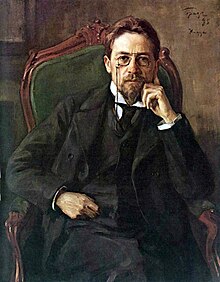 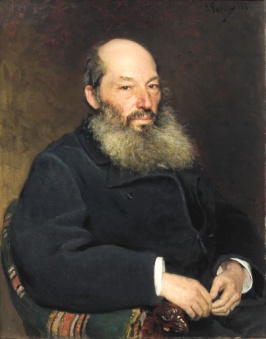 Произведение  Н.С.Лескова «Левша» (выберете правильный вариант ответа):
а) сказ
б) сказка
в) рассказНазовите главных героев повести «Барышня-крестьянка»:
а) Дубровский и Маща
б) Алексей и Лиза
в) Карл Иваныч и Наталья Савишна
Назовите стихотворение М.Ю. Лермонтова:
а) «Соловей»
б) «Туча»
в) «Утёс»
Хорей – это…а) двусложный размер стиха с ударением на втором слоге;б) двусложный размер стиха с ударением на первом слоге;в) трёхсложный размер стиха с ударением на первом слоге.7. Определите размер стихотворения:О, весна без конца и без краю –Без конца и краю мечта!..	_________________________________8. Дайте развёрнутый ответ на вопрос (30-35 слов): «Поступок какого литературного героя мне запомнился и почему?» (На основе произведений, изученных в 6 классе)._____________________________________
_____________________________________________________________________________
________________________________________
________________________________________
_____________________________________
_____________________________________________________________________________
________________________________________
________________________________________
_____________________________________
__________________________________________________________________________
_____________________________________
_____________________________________